PROGRAMA DE FORMACION EN EL SISTEMA RÍO ABIERTO – PRESENCIAL 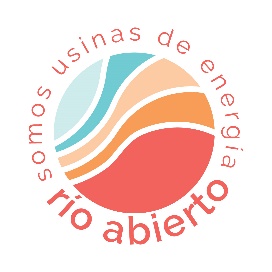 Con más de 55 años de experiencia en educación y desarrollo humano, la Fundación Río Abierto ofrece una sólida formación en diversas técnicas psicocorporales a la vez que propone la exploración del propio potencial creativo como herramienta principal de cada futuro instructor.Nuestro enfoque para el aprendizaje es teórico-vivencial y el trabajo personal –el trabajo sobre sí- está íntimamente ligado a la enseñanza de las técnicas.El programa de formación dura tres años y combina encuentros intensivos de fin de semana con la participación en un grupo de trabajo sobre sí, clases de movimiento vital expresivo y concientización postural, atenciones individuales, convivencias y pasantías.Los egresados podrán trabajar en tareas de prevención y promoción de salud y como coordinadores de grupos aplicando técnicas de integración psicocorporal y expresión creativa en ámbitos educativos, artísticos, recreativos y terapéuticos.*Certificación:Al final de curso, se entrega un Certificado reconocido por el Organismo Río Abierto Internacional, habilitante para trabajar con el Sistema Río Abierto*Duración: 3 años*Encuentro de Formación: un fin de semana por mes. Viernes de 19 a 22hs. Sábado de 9 a 19hs. Domingo de 9 a 13 hs. *Grupo de trabajo sobre sí: Una vez por semana, tres horas.*Clases de movimiento vital expresivo o corrección postural: Dos clases semanales obligatorias a elección de la grilla horaria *Convivencia: Cada año se realiza un encuentro de dos días en un lugar de la provincia de Buenos Aires (Actividad a confirmar según disponibilidad del grupo)*Inicio de clases:Mes de marzo de cada año*Requisitos:Cuestionario de inscripciónEntrevista de admisiónCertificado de aptitud psico-físicaPLAN DE ESTUDIOPRIMER AÑO1- Fundamentación teórica•	Bases filosóficas y psicológicas del Sistema•	Concepción del hombre: esencia, personalidad y falsa personalidad2- Movimiento rítmico expresivo•	Estereotipos del movimiento•	El ritmo como promotor de la vitalidad•	Desarrollo de la capacidad expresiva•	Las emociones básicas: su expresión y correlato corporal3- Masaje circulatorio energético•	Desarrollo de la percepción y de la propiocepción•	El uso de las manos en el masaje I•	Ritmos y respiración•	Anatomía I 4- Personalidad mecánica y personalidad creadora•	Dinámica de los opuestos:*	en el cuerpo*	en el movimiento*	en los vínculos*	en el psiquismo•	Los personajes•	Observación de sí •	Identificación-Proyección 5 - Los apoyos•	Apoyos físicos, emocionales y respiratorios•	Los puntos de apoyo y su relación con la confianzaSEGUNDO AÑO 1- Lectura Corporal•	Anatomía II•	Lectura corporal desde: 	*El esquema osteo-muscular	*Los tejidos	*Los ejes corporales		*La respiración	*Las interferencias de Centros energéticos*Lo vincular•	Integración psicofísica: posturas físicas y psicológicas, su correlación. •	Bloqueos, corazas, trabas. •	Plásticas: Apolínea, Dionisíaca y Oriental 2- La respiración•	Aspectos motores, fisiológicos y psicológicos•	Recuperación de la respiración natural•	Distintos tipos de respiración•	La respiración conciente3- La situación de trabajo•  La clase, el masaje y la aplicación de técnicas como:	*experiencia de autoconocimiento	*desarrollo de las propias potencialidades	*encuentro con el Yo profundo	*expansión de la conciencia4- La expresión. Desarrollo de la creatividad •	Descarga. Catarsis. Desbloqueo y transformación•	Movimiento y masaje expresivo •	Dramatizaciones •	La plástica•	Liberación de la voz •	Ampliación de la percepción auditiva •	El uso de la música en el Sistema5-  Masaje de las distintas líneas de energía•	El uso de las manos II•	Las posturas del instructor y del alumno •	Los diferentes toques •	Ritmos y respiración TERCER AÑO1- Trastornos y desequilibrios de la postura•	Columna vertebral: Escoliosis - Lordosis - Cifosis •	Puntos de apoyo y de sostén •	Alineación y respiración•	Anatomía III2- Movimiento y Masaje correctivos•	Concientización postural •	Técnicas e instrumentación 3- Etapas y desarrollo de una clase•	Objetivos: físicos, psíquico-emocionales, espirituales•	Armado, contenidos y etapas de una clase4- Etapas y desarrollos de un masaje•  Práctica de masaje. Práctica y planificación de un tratamiento.5- El rol del instructor•	Dinámica de grupos•	Cualidades del instructor: registro y desarrollo•	La ética del instructor